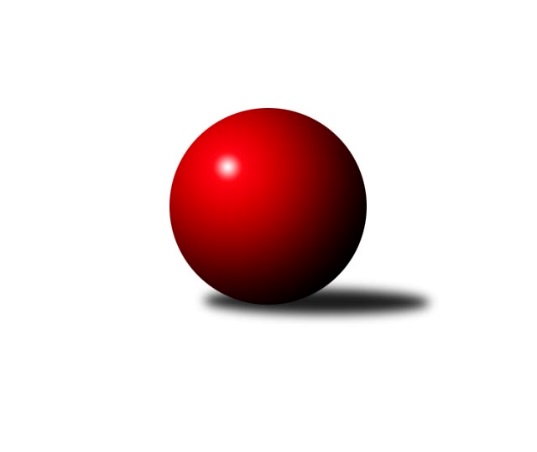 Č.5Ročník 2018/2019	23.3.2019Nejlepšího výkonu v tomto kole: 2726 dosáhlo družstvo: KK Blansko BJihomoravský KP1 - nadstavba 2018/2019Výsledky 5. kolaSouhrnný přehled výsledků:TJ Sokol Vážany	- KK Mor.Slávia Brno C	5:3	2639:2560	8.0:4.0	22.3.KK Blansko B	- SK Podlužan Prušánky B	8:0	2726:2569	9.5:2.5	22.3.TJ Sokol Brno IV	- KK Sokol Litenčice	6:2	2613:2478	7.5:4.5	22.3.KK Vyškov C	- KK Slovan Rosice C	4:4	2511:2519	6.0:6.0	23.3.Tabulka družstev:	1.	KK Vyškov C	10	7	2	1	51.0 : 29.0 	67.0 : 53.0 	 2688	16	2.	KK Blansko B	11	8	0	3	56.5 : 31.5 	82.0 : 50.0 	 2640	16	3.	TJ Sokol Brno IV	11	7	0	4	49.5 : 38.5 	71.0 : 61.0 	 2609	14	4.	SK Podlužan Prušánky B	11	6	0	5	46.0 : 42.0 	69.0 : 63.0 	 2593	12	5.	KK Sokol Litenčice	11	4	1	6	45.0 : 43.0 	67.0 : 65.0 	 2575	9	6.	KK Mor.Slávia Brno C	11	4	0	7	34.0 : 54.0 	51.5 : 80.5 	 2553	8	7.	TJ Sokol Vážany	11	3	0	8	33.0 : 55.0 	58.0 : 74.0 	 2582	6	8.	KK Slovan Rosice C	10	2	1	7	29.0 : 51.0 	50.5 : 69.5 	 2573	5Podrobné výsledky kola:	 TJ Sokol Vážany	2639	5:3	2560	KK Mor.Slávia Brno C	Radim Kroupa	 	 230 	 204 		434 	 1:1 	 454 	 	229 	 225		František Kellner	Jozef Kamenišťák	 	 209 	 235 		444 	 1:1 	 461 	 	232 	 229		David Pospíšil	Petr Sedláček	 	 206 	 231 		437 	 1:1 	 457 	 	236 	 221		Jan Polák	Dušan Zahradník	 	 200 	 210 		410 	 2:0 	 366 	 	180 	 186		Štěpán Kalas	Petr Malý	 	 218 	 225 		443 	 2:0 	 388 	 	207 	 181		Zdeněk Žižlavský	Josef Kamenišťák	 	 253 	 218 		471 	 1:1 	 434 	 	200 	 234		Miroslav Vyhlídalrozhodčí: Jiří KramolišNejlepší výkon utkání: 471 - Josef Kamenišťák	 KK Blansko B	2726	8:0	2569	SK Podlužan Prušánky B	Karel Kolařík	 	 224 	 250 		474 	 1.5:0.5 	 470 	 	224 	 246		Michal Šimek	Ladislav Musil	 	 227 	 211 		438 	 2:0 	 407 	 	202 	 205		Pavel Flamík	Jakub Haresta	 	 234 	 226 		460 	 2:0 	 387 	 	205 	 182		Sára Zálešáková	Martin Honc	 	 211 	 242 		453 	 1:1 	 429 	 	226 	 203		Alena Kristová	Miroslav Flek	 	 216 	 234 		450 	 1:1 	 448 	 	232 	 216		Jitka Šimková	Ladislav Novotný	 	 237 	 214 		451 	 2:0 	 428 	 	225 	 203		Michal Pálkarozhodčí: Zapletal Jiri, Flamik PavelNejlepší výkon utkání: 474 - Karel Kolařík	 TJ Sokol Brno IV	2613	6:2	2478	KK Sokol Litenčice	Miroslav Vítek	 	 213 	 207 		420 	 1:1 	 411 	 	217 	 194		Monika Zapletalová	Radoslav Rozsíval	 	 235 	 223 		458 	 0:2 	 470 	 	243 	 227		Zuzana Štěrbová	Marek Rozsíval	 	 216 	 258 		474 	 2:0 	 408 	 	215 	 193		Roman Blažek	Lukáš Chadim	 	 212 	 215 		427 	 1.5:0.5 	 382 	 	167 	 215		Miroslava Štěrbová *1	Petr Berka	 	 195 	 203 		398 	 1:1 	 403 	 	214 	 189		Josef Smažinka	Martin Pokorný	 	 214 	 222 		436 	 2:0 	 404 	 	205 	 199		Lenka Štěrbovározhodčí: vedoucí družstevstřídání: *1 od 43. hodu Pavel PosoldaNejlepší výkon utkání: 474 - Marek Rozsíval	 KK Vyškov C	2511	4:4	2519	KK Slovan Rosice C	Petr Večerka	 	 221 	 233 		454 	 2:0 	 429 	 	210 	 219		Alfréd Peřina	Josef Michálek	 	 188 	 236 		424 	 1:1 	 397 	 	218 	 179		Pavel Mecerod	Milan Ryšánek	 	 205 	 204 		409 	 1:1 	 415 	 	213 	 202		Josef Tesař	Tomáš Jelínek	 	 184 	 197 		381 	 0:2 	 464 	 	238 	 226		Kamil Ondroušek	Miloslav Krejčí	 	 222 	 192 		414 	 1:1 	 409 	 	200 	 209		Petr Streubel	Petr Matuška	 	 207 	 222 		429 	 1:1 	 405 	 	177 	 228		Milan Čechrozhodčí: Láník BřetislavNejlepší výkon utkání: 464 - Kamil OndroušekPořadí jednotlivců:	jméno hráče	družstvo	celkem	plné	dorážka	chyby	poměr kuž.	Maximum	1.	Jiří Formánek 	KK Vyškov C	462.67	313.0	149.7	7.3	3/4	(505)	2.	Břetislav Láník 	KK Vyškov C	462.30	308.8	153.6	6.1	4/4	(484)	3.	Lukáš Chadim 	TJ Sokol Brno IV	457.31	305.0	152.3	3.7	6/6	(492)	4.	Martin Honc 	KK Blansko B	457.11	304.8	152.3	4.1	6/6	(505)	5.	Miloslav Krejčí 	KK Vyškov C	455.58	299.9	155.7	2.2	3/4	(466)	6.	Petr Večerka 	KK Vyškov C	455.29	306.0	149.3	4.3	4/4	(497)	7.	Jitka Šimková 	SK Podlužan Prušánky B	451.87	310.3	141.5	3.2	6/6	(487)	8.	Milan Svačina 	KK Vyškov C	451.75	304.4	147.3	2.4	4/4	(503)	9.	Ladislav Novotný 	KK Blansko B	448.14	299.9	148.2	2.9	6/6	(476)	10.	Michal Šimek 	SK Podlužan Prušánky B	447.87	297.4	150.5	4.6	6/6	(471)	11.	Martin Tesařík 	SK Podlužan Prušánky B	447.75	299.9	147.8	4.8	4/6	(494)	12.	Marek Rozsíval 	TJ Sokol Brno IV	443.50	300.0	143.5	3.0	6/6	(474)	13.	Miroslav Vyhlídal 	KK Mor.Slávia Brno C	442.76	301.3	141.5	5.0	5/6	(455)	14.	Zuzana Štěrbová 	KK Sokol Litenčice	442.60	296.3	146.4	4.4	5/6	(470)	15.	Miroslav Flek 	KK Blansko B	442.25	294.4	147.8	3.5	4/6	(474)	16.	Jiří Zapletal 	KK Blansko B	441.80	298.8	143.0	6.7	5/6	(457)	17.	Roman Blažek 	KK Sokol Litenčice	440.76	300.0	140.8	5.3	5/6	(473)	18.	Kamil Ondroušek 	KK Slovan Rosice C	440.29	303.0	137.3	4.8	6/6	(467)	19.	Miroslav Vítek 	TJ Sokol Brno IV	438.56	300.9	137.7	5.6	6/6	(466)	20.	Milan Kochaníček 	KK Sokol Litenčice	438.06	308.0	130.1	7.8	4/6	(474)	21.	Petr Sedláček 	TJ Sokol Vážany	437.60	302.7	134.9	6.0	5/5	(453)	22.	Radim Kroupa 	TJ Sokol Vážany	437.40	296.6	140.8	4.4	5/5	(468)	23.	Josef Kamenišťák 	TJ Sokol Vážany	436.46	305.7	130.7	6.6	5/5	(473)	24.	Radek Loubal 	TJ Sokol Vážany	435.25	296.6	138.6	6.6	4/5	(489)	25.	Monika Zapletalová 	KK Sokol Litenčice	434.37	297.1	137.3	4.3	6/6	(493)	26.	Jan Polák 	KK Mor.Slávia Brno C	432.38	297.1	135.3	5.5	6/6	(457)	27.	Josef Tesař 	KK Slovan Rosice C	431.58	294.5	137.1	6.3	6/6	(452)	28.	David Pospíšil 	KK Mor.Slávia Brno C	431.13	294.5	136.6	5.1	6/6	(467)	29.	František Kellner 	KK Mor.Slávia Brno C	429.50	296.8	132.8	6.3	6/6	(469)	30.	Martin Pokorný 	TJ Sokol Brno IV	428.88	299.8	129.1	5.1	4/6	(456)	31.	Josef Kotlán 	KK Blansko B	427.24	294.6	132.6	5.4	5/6	(466)	32.	Jozef Kamenišťák 	TJ Sokol Vážany	427.06	294.5	132.5	5.0	5/5	(444)	33.	Alena Kristová 	SK Podlužan Prušánky B	425.20	295.3	130.0	5.6	5/6	(472)	34.	Miroslava Štěrbová 	KK Sokol Litenčice	424.83	288.0	136.8	6.6	4/6	(453)	35.	Pavel Mecerod 	KK Slovan Rosice C	424.50	299.2	125.3	5.3	6/6	(453)	36.	Michal Pálka 	SK Podlužan Prušánky B	423.22	293.3	129.9	5.9	6/6	(469)	37.	Zdeněk Žižlavský 	KK Mor.Slávia Brno C	422.18	296.1	126.1	8.0	6/6	(450)	38.	Petr Mecerod 	KK Slovan Rosice C	422.10	299.5	122.6	7.4	5/6	(465)	39.	Lenka Štěrbová 	KK Sokol Litenčice	421.80	292.7	129.1	6.6	5/6	(457)	40.	Petr Berka 	TJ Sokol Brno IV	421.06	288.1	132.9	5.8	6/6	(475)	41.	Radoslav Rozsíval 	TJ Sokol Brno IV	418.06	291.3	126.8	5.6	6/6	(458)	42.	Milan Čech 	KK Slovan Rosice C	417.00	286.0	131.0	5.9	4/6	(449)	43.	Pavel Flamík 	SK Podlužan Prušánky B	411.32	285.7	125.6	6.4	5/6	(488)	44.	Josef Smažinka 	KK Sokol Litenčice	408.10	286.3	121.8	9.3	5/6	(451)	45.	Alfréd Peřina 	KK Slovan Rosice C	405.70	290.9	114.8	9.1	5/6	(429)	46.	Luboš Salamon 	KK Mor.Slávia Brno C	402.00	286.4	115.6	8.6	4/6	(424)		Martin Procházka 	KK Blansko B	479.00	319.0	160.0	1.0	1/6	(479)		Karel Kolařík 	KK Blansko B	466.67	308.7	158.0	4.7	3/6	(492)		Petr Streubel 	KK Slovan Rosice C	462.58	306.2	156.4	2.1	3/6	(527)		Zdeněk Vránek 	TJ Sokol Brno IV	459.00	283.0	176.0	0.0	1/6	(459)		Petr Matuška 	KK Vyškov C	451.58	302.3	149.3	5.8	2/4	(499)		Jaroslav Sedlář 	KK Mor.Slávia Brno C	447.33	298.5	148.8	2.5	2/6	(452)		Petr Malý 	TJ Sokol Vážany	440.00	308.3	131.8	6.8	1/5	(451)		Otakar Lukáč 	KK Blansko B	439.44	303.3	136.1	6.7	3/6	(475)		Luděk Zapletal 	KK Sokol Litenčice	436.75	293.8	143.0	5.0	2/6	(451)		Alena Bružová 	KK Slovan Rosice C	436.33	307.3	129.0	8.0	3/6	(471)		Pavel Posolda 	KK Sokol Litenčice	436.00	300.1	135.9	4.8	2/6	(461)		Jan Kovář 	TJ Sokol Vážany	432.50	310.0	122.5	9.5	2/5	(477)		Tomáš Jelínek 	KK Vyškov C	431.57	294.0	137.6	8.9	2/4	(465)		Miroslav Oujezdský 	KK Mor.Slávia Brno C	426.00	285.0	141.0	4.0	1/6	(426)		Ladislav Musil 	KK Blansko B	424.92	289.3	135.6	3.6	2/6	(490)		Jakub Haresta 	KK Blansko B	424.83	296.8	128.0	7.5	3/6	(460)		Josef Michálek 	KK Vyškov C	424.00	293.0	131.0	4.0	1/4	(424)		Jiří Novotný 	SK Podlužan Prušánky B	423.83	294.0	129.8	6.0	3/6	(456)		Sára Zálešáková 	SK Podlužan Prušánky B	421.50	292.2	129.3	6.7	3/6	(447)		Josef Polák 	KK Mor.Slávia Brno C	420.00	294.0	126.0	3.0	1/6	(420)		Dušan Zahradník 	TJ Sokol Vážany	418.67	288.5	130.2	7.0	2/5	(438)		Petr Komárek 	TJ Sokol Brno IV	417.00	288.0	129.0	3.0	1/6	(417)		Milan Ryšánek 	KK Vyškov C	415.50	296.6	118.9	5.4	2/4	(430)		Lucie Trávníčková 	KK Vyškov C	415.00	310.0	105.0	11.0	1/4	(415)		Miroslav Poledník 	KK Vyškov C	413.00	287.0	126.0	8.0	1/4	(413)		Zdeněk Holoubek 	TJ Sokol Brno IV	413.00	297.0	116.0	12.0	1/6	(413)		Jan Bernatík 	KK Mor.Slávia Brno C	406.00	276.0	130.0	5.5	2/6	(440)		Pavel Lasovský  ml.	TJ Sokol Vážany	401.17	286.2	115.0	9.5	3/5	(427)		Milan Štěrba 	KK Sokol Litenčice	396.50	288.5	108.0	12.0	2/6	(407)		Štěpán Kalas 	KK Mor.Slávia Brno C	385.50	262.5	123.0	10.5	2/6	(405)Sportovně technické informace:Starty náhradníků:registrační číslo	jméno a příjmení 	datum startu 	družstvo	číslo startu21107	Josef Michálek	23.03.2019	KK Vyškov C	2x6698	Štěpán Kalas	22.03.2019	KK Mor.Slávia Brno C	7x
Hráči dopsaní na soupisku:registrační číslo	jméno a příjmení 	datum startu 	družstvo	Program dalšího kola:6. kolo26.3.2019	út	18:00	KK Mor.Slávia Brno C - KK Vyškov C	29.3.2019	pá	17:30	SK Podlužan Prušánky B - TJ Sokol Brno IV	29.3.2019	pá	17:30	KK Sokol Litenčice - KK Blansko B	30.3.2019	so	10:00	KK Slovan Rosice C - TJ Sokol Vážany	Nejlepší šestka kola - absolutněNejlepší šestka kola - absolutněNejlepší šestka kola - absolutněNejlepší šestka kola - absolutněNejlepší šestka kola - dle průměru kuželenNejlepší šestka kola - dle průměru kuželenNejlepší šestka kola - dle průměru kuželenNejlepší šestka kola - dle průměru kuželenNejlepší šestka kola - dle průměru kuželenPočetJménoNázev týmuVýkonPočetJménoNázev týmuPrůměr (%)Výkon1xMarek RozsívalBrno IV4741xMarek RozsívalBrno IV109.124742xKarel KolaříkBlansko B4742xJosef KamenišťákVážany108.224712xJosef KamenišťákVážany4711xZuzana ŠtěrbováLitenčice 108.24702xMichal ŠimekPrušánky B4702xKarel KolaříkBlansko B107.274741xZuzana ŠtěrbováLitenčice 4702xKamil OndroušekRosice C106.614641xKamil OndroušekRosice C4642xMichal ŠimekPrušánky B106.36470